INDICAÇÃO NºAssunto: Solicita a pintura de sinalização de solo nas ruas da Vila Centenário.Senhor Presidente,INDICO ao Sr. Prefeito Municipal, nos termos do Regimento Interno desta Casa de Leis, que se digne V. Ex.ª determinar à Secretaria de Obras e Serviços Públicos, através do Departamento de Trânsito a pintura de sinalização horizontal nas ruas da Vila Centenário.		Tendo o exposto, espera-se que seja atendido com urgência.SALA DAS SESSÕES, 26 de fevereiro de 2020.LEILA BEDANIVereadora – PV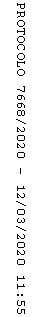 